BAPHAHT 1 1Часть 1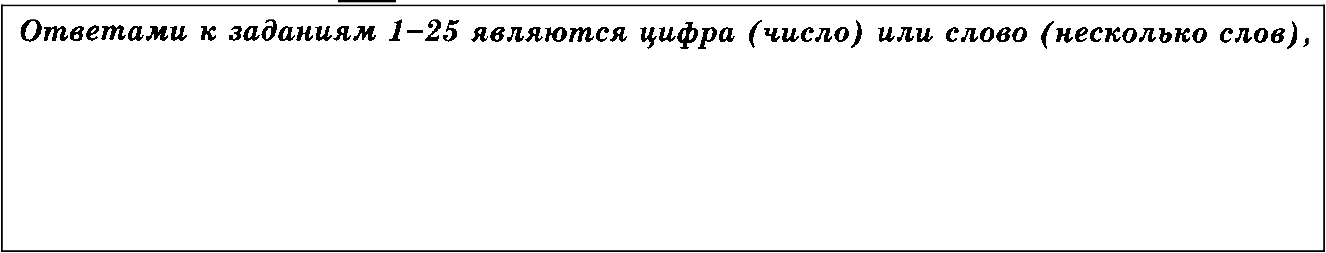 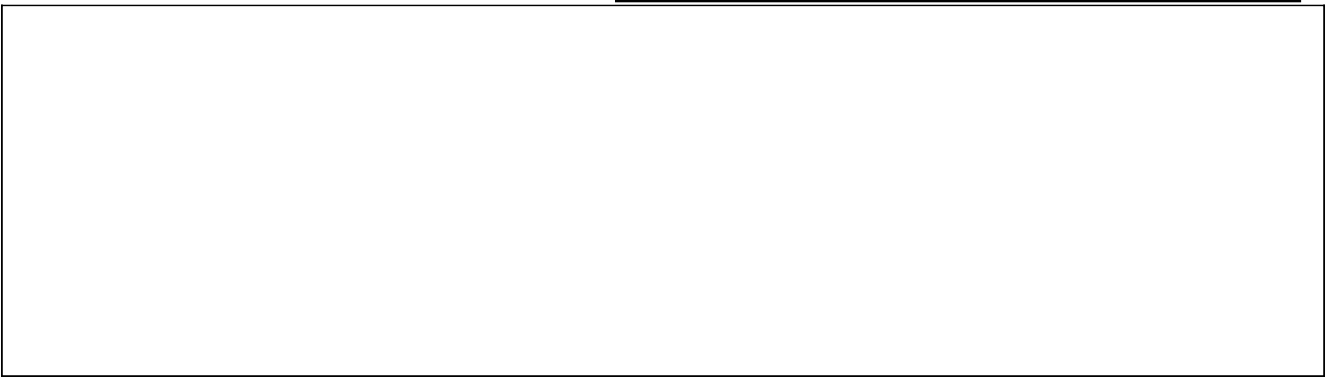 Скажите два предложения, в которых верно передана ГЛАВНАЯ информация, содержа- щаяся в тексте. Запишите  номера отих предложений.Глаголица и кириллица — две славянские  азбуки,  которые  существовали  в  IX—X  ве- ках и дошли до нашего времени изменёнными многократно в соответствии с требова- ниями времени.Из двух славянских азбук — глаголицы и кириллицы, существовавших в IX—X веках, для русской письменности была выбрана впоследствии многократно изменённая ки- риллица, более простая в начертании букв и способная передавать особенности сла- вянской речи.   Буквы кириллицы геометрически просты и удобны для письма: двадцать четыре бук- вы этой азбуки заимствованы из византийского уставяого письма, к ним были добав- лены буквы, передающие  звуковые особенности  славяяской речи.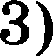 4) В кириллице использовались двадцать четыре буквы, которые были заимствованы из византийского уставного письма, причём добавленные буквы сохраняли общий стиль азбуки.   Кириллица — славянская азбука, существовавшая в IX—X веках одновременно с гла- голицей и впооледствии многократно изменённая, была использовала для русской письменности, что объяснялось простым начертанием букв и способностью передавать особенности славянской речи.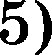 Ответ:  	88Какое из приведённых ниже слов (сочетаяий слов) должно стоять на месте пропуска в третьем (3) предложении  текста? Выпитите  это слово (сочетание слов).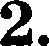 Наоборот,	ИменноНесмотря на это,	ДажеВопреки отомуОтвет:   	Прочитайте фрагмеїlт словарїlОй статьи, в которой приводятся значения слова ВРЕМЯ. Определите значение, в котором ото слово употреблено в третьем (3) предложении текста. Выпишите цифру, соответствующую этому значению в приведённом фрагменте словар- ной статьи.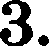 ВРЕМЯ, -мени, ми. -мена, -мён, -менам; cp.ОДїІ& Из форм (наряду с пространством) существования бесконечно развивающейся ма- терии — последовательвая смена её явлений и состояний. Вне времени и пространст- во нет  Движения потерпи.Пopa дня,  года. Вечернее  в. Дождпивое  в. Времена  года (зима, весна, nemo, осень).з)  Последовательная смена часов,  дней, лет. В.  идёт, в. nemum, в. тянется.4)   Определённый  момент,    в   который    происходит    что-либо.   Ifoзнovumь   в. зосеdония.В.  odeдa. В nюdoe в. дия.   Период,  эпоха (в живПи  человечества,  какого-либо  народа,  государства,  общества и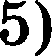 т.п.). Военное в. Новое, cmapoe в. Во время (времена) Mempa І.6)  Период  или  момент,  не  занятый  чем-либо,  свободный  от  чего-либо.  Своdодное  в. Естьв. поговорить. Нет  времени дпя прогупок.Ответ:  	4.	В  одном  из  приведённых   яиже  слов  допущена  ошибка  в  постановке ударения: HEBEPHO выделена  буква,  обозначающая  ударный  гласный  звук.  Выпишите  это слово.красИвее	квартАлзаселенА	прИданоеначалАОтвет:   	В одном из приведённых ниже предложений HEBEPHO употреблено выделенное слово. Исправьте лексическую отибку, подобрав к вьlделевиому слову паровим. Запишите по- добраввое   слово.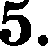 ПРОИЗВОДИТЕЛЬНОЕ здание крупной тепловой электростанции, построенное по пpo- екту архитектора В.Н. Башкирова, — один из лучших образцов промышленной архитек- туры в Москве.Филологи подчёркивали ВЫСОКОЕ патриотическое звучание найденных писем, исполь- зование в них разнообразных литературных источников, среди которых значительное ме- сто    занимали  античные.В русских сказках заяц обычно ПУРЛИВЫЙ, словно от латинского наименоваяия вида Lepus timidus — ‹робкий заяц» .Осенью  мы  иногда  жалуемся  на РАЗДРАЖИТЕЛЬНОСТЬ, упадок  сил, нарушенный сони списываем  всё яа уніялый пейзаж и отсутствие солнечных лучей.Семейяых конфликтов здесь не бывает, СОСЕДСКИЕ распри крайне редки, люди по от- ношению  друг  к другу неизменпо  доброжелательны и отзывчивы.Ответ:  	89В одном ип приведённых  виже выделенных  слов допущева оюибка в образовавии  формыслова. Исправьте отнбку и запишите слово правильно.ДИРЕКТОРА школ	наперекор ИМотряд ПАРТИЗАНОВ	МУРЛЫЧЕТ  котёнокяа  ДВУХСТАХ листахОтвет:  	Остановите соответствие между грамматическими ошибками и предложениями, в кото- рых они допущены: к каждой позиции первого столбца подберите соответствующую по- лицию ип второго столбца.ГРАММАТИЧЕСКИЕ  ОІІІИБКИА) нарушение в построении предложения	1) с деепричастным оборотом  нарушение  в построении предложения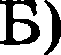 ПРЕДЛОЖЕНИЯКартину А.И. Куинджи «Радугу» искусст- воведы считают одним ип шедевров позднего периода творчества художника.с причастным оборотом  нарушение в построении предложения с однородными членами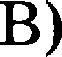 2) Исследователи считают, что местом первич- ного обитания индоевропейцев было Север- ное Причерноморье.   нарушение  в построении предложения	3) с  несогласованным приложением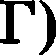   нарушение	в	построении	сложного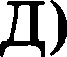 предложения4)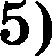 6)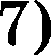 8)9)Рататуй — овощное paгy южан, сегодня оно завоевало не только любовь французов, но и всего мира: слово «рататуй •›, согласно «Ис- торическому словарю французского языка•› , впервые уоомивается  в 1778 году.В словаре-справочнике «Правильность рус- ской речи+ представлен рапвёрвутый список лексических  штампов.В продолжение очевь недолгого времени сто- ит предвещающвл тишива перемеву погоды, и гряда тёмно-серых туч, неожиданно поя- вившихся на небосклоне, движется в юго- восточном направлении.Глядя на дым, можно определённо сказать, будет ли павтра дождь, ветер или сяова, как сегодня,  солвце взойдёт  в глубокой тишине,В СИНИХ  ОЈЗОХЛН,ДНЬІ Х  Т  M£tПRX.Приблипивтись к оковвому стеклу, была видна даже тончайшая паутияка, протя- нувтаяся между тёмяо-аелёными и чуть желтеющими ветвями.В  романе   Алексея   Николаевича Толстого«Пётр Первый + существуют паметные «ce- мантические сдвиги +, создающие впечатле- ние  архаичности языка.Михаил Васильевич Ломоносов установил то, что северное сиявие имеет электриче- скую природу.Запишите  в таблицу выбранвые  цифры под соответствующими буквами.Ответ:	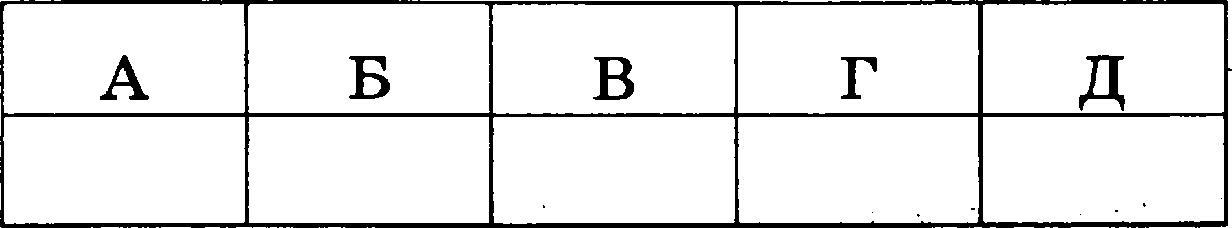 90Определите слово, в котором пропущена безударная проверяемая гласная корня. Выпи- шите это слово, вставив пропущенную букву.экв..валент	вет..ринарверн..саж	зап..ретьобог..щатьОтвет:  	Определите ряд, в котором в обоих словах пропущена одна и та же буква. Выпишите эти слова, вставив пропущенную букву.ра..писал, бе..личный пр..подал, пр..емлемо ис..тари, и..целевиеОтвет:  	под..скал, cyпep..rpa ин..екция, порт..ераВыпиюите слово, в котором на месте пропуска пишется буква И.дотраг..ваться	реч..войоднофамил..ц	просе..ть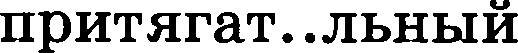 Ответ:  	Выпитите слово, в котором на месте пропуска пишется буква Я.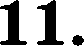 бор..щийся (с опасвостью)	(они) посе..т (рожь)стел..щийся (тростник)	(мужчины) бре..тся кле..щий (карандаш)Ответ:   	Определите предложение, в котором НЕ со словом пишется СЛНТНО. Раскройте скобки и выпитите  это слово.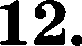 Boпpoc о технологии возведения египетских пирамид порождает самые раввые, в  том числе (НЕ)ВЕРОЯТНЫЕ, гипотевы, вплоть до существования в древние времена принци- пиально  иной цивилизации.По-уральски пиов называется +марьиным корнем» , я особенно полюбил этот цветок, (НЕ)РАСПУСКАЮЩИИСЯобычяо   раньше    конца   мая.Укратающие избу занавески, коврики и полотенца вовее (НЕ)РУЧНОЙ работы, ояи соз- даны местной промытленностью.(HE)TAK давно  осьмивогов  считали  «живыми  ископаемыми›,  близкими  к  исчезновению, но оказалось,  что  эти представления  далеки  от действительности.Кояечво, я выоолвил оредоисаяие командира корабля, (НЕ)СКРЫВ при  этом,  что  оно mлo вавстреяу моему желанию.Ответ:   	Определите предложение, в котором оба выделенвых слова пишутся СЛИТНО. Раскройте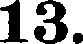 скобки и выоитите этидваслова.іЭтот  бульвар  и  всегда  КАїt(БУДТО)   пустъіняъій,   а  в  ввойнъій  полдень  тем  болееВРЯД(ЛИ)  здесь кого увидишь.Обръівистые (СЕРО)БУРЫЕ скалы громоздятся, ІtАК(БЫ) водвимаясь к облаках, глубо- кие доливы покръітъі вечяыми свегами, деревья вдесь ве  растут.9114.15.16.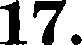 18.92По бепдорожью лотадь идти не хотела, (ТЕМ)БОЛЕЕ через заросли, и путники останови- лись (В)8АМЕШАТЕЛЬСТВЕ.(В)ПОСЛЕДСТВИИ В.А. Обручев продемонстрировал коллекцию из нескольких тысяч геологических и палеонтологических образцов, а ТАК(ЖЕ) предоставил ценные сведения по географии и отнографии  исследованных территорий.Брат знал, ТАК(ЖЕ) как знала и сестра, что рано или поздно наступит день, когда они (ПО)НЕВОЛЕ  паговорят  и простят  друг другу долгое молчание.Ответ:  	Скажите все цифры,  на месте которых  пишется одно Н.Территория парка быпа запутqе(1)a: в вём не сутдествовало ви алпей, ви дорожек, вер- кувіки берёз были усея(2)ы воровьими гвёздами, и эти птицы по утрам подвимали такой веслъіха(З)ый гвалт, •іто coвepme(4)o заглупіалн •іелове•іеские голоса.Ответ:   	Расставьте звакн препивавия. Скажите два предложения, в которых нужно поставить ОДНУ запятую.  Запишите номера этих предложений.Специфическими чертами ландшафта Тулы можно считать чёткое построеяие силуота города и нарастание архитектурной значимости застройки от периферии к qентру.Возле дома и в саду не слышно ни шороха ни шелеста.Московский  Кремль и по сей  день является  градообразующим и историческим  и куль-турным и оолитическим центром города.Яблони  rpymи витни веоередаваемо  xopomи в oopy цветения.В Талашкине удалось возродить всё великолепие былой действительности и никогда ещё городское творчество не соприкасалось так тесно с развивавтимся в течение мно- гих столетий искусством варода.Ответ:    	Расставьте все зваки препивавия: укажите цифру(-ы), на месте которой(-ых) в предло- жеяии  должяа(-ы)  стоять запятая(-ые).И.И. Левитав (1) вглядываясь в вебесвую сивеву (2) сквозящую в жаркий девь в вepxym- как  деревьев (3) словво купающихся в этой сивеве (4) вдоквовевво работал.Ответ:  	Расставьте все ведостающне зваки препивавия: укажите цифру(-ы), на месте которой(-ых)в предложении должна(-ы) стоять запятая(-ые).Архитектура садовпіх домов в России бъіпа самой развообразвой и (1) пожалуй (2) бопее свободвой, яем в городе, так как даявое строительство ве так строго регламевтирова- лось, как городское; среди построен (3) как известно (4) преобпадал стиль, вавеяввъій Средвевековьем; мвого было сооружевий в веорусском стиле.Ответ:   	Расставьте все зваки препивавия: укажите цифру(-ы), на месте которой(-ых) в предло- жевии   должна(-ы)   стоять  запятая(-ые).В усадьбе +Ясвая Полява» восставоваев увнкапьвыіі сад (1) вз стародаввнх российскик сортов ябловь (2) мвогне (3) вп которых (4) сяиталнсь утраяеввыми.Ответ:  	Расставьте все зваки орепивавиа: укажите цяфру(-ы), на месте которой(-ых) в предло- жевии должяа(-ы) етоять запятая(-ые).Исследователи письмеявости ивдейцев племени майя вскоре повяли (1) что ивдейские иероглифы ве могли быть буквами (2) поскольку их слишком мвого (3) и (4) хотя ивдей- цев майя к XX веку уцелело вемало (5) среди вих ве осталось викого (6) кто звал бы древвюю письмеввость и мог бы помочь учёвым.Ответ:  	Отредактируйте предложение: иеправьте лексичеекую ошибку, исключив лишнее слово. Выпишите  это слово.Исследователи в области физики ядра и элемевтарвых частиц добились успетвой побе- ды ве только в позвавии микромира, во и в развитии методов ваучвого анализа.Ответ:  	Прочмгайге гексгм вьілолигге задаимя йf—йfi.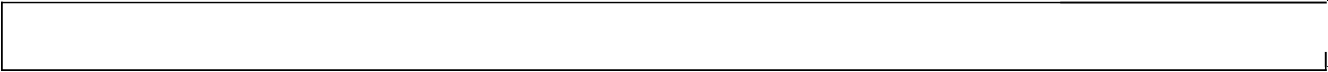 (1)Однажды  я получил пиеьмо от Елены Константиновой. (2)Вот ояо.«(З)Когда сносили наш старый дом в Сокольниках,  предлагали  яам  три  отдельные  квар- тиры, но ни дочери,  ни  зятья  не согласились  отделиться  от  бабушки.  (4)Так  мы  и  въехали  в од- ну большую квартиру все вместе, зато душа семьи, её глава  и  хранительница  — бабушка  Cepa- фима Ивановна — осталась с нами. (5)Да и как мы  могли  без  неё?  (б)Она  так  легко  и  весело решала  все  наши  проблемы  и  жизненные  неурядицы...   (7)Когда  её  младшая   дочь  провалилаеь на экзаменах в институт, дед  гневалея,  а бабушка  сказала,  что она  даже  рада,  так  как  учёность ума не прибавляет.  «(8)Бери,  Маша,  иголку  в  руки  и  покажи  своё  иекуеетво»  ,  —  прибавила она. (9)И действительно, моя тётя всю жизнь замечательно шьёт и хорошо зарабатывает,  и все вокруг неё ходят нарядные. (10)A ещё до  моего  рождения  в  доме,  где  жила  бабушка,  был  по- жар, и все  вещи  сгорели,  семья  плакала,  а бабушка  смеялась:  «Вот  и  прекрасно,  начнём  снача- ла, а то заросли вещами •›. (11)Разбивалась чашка в доме, бабушка веегда говорила: «Слава богу! (12)Давно ова  мне надоела•› .(1З)Жизнь у неё была нелёгкая, но радости почему-то не отняла. (14)B войну она прово- дила на фронт сына, дочь и зятя (дед был инвалидом). (15)Ha сына получила бумагу: «Пропал без веети» . (16)Нае, веех остальных, бабушка увезла в эвакуацию. (17)И ереди первых моих детских впечатлений есть такое: самолёты бомбят поезд. (18)Мы лежим в яме, на земле. (19)И я из своего укрытие пристально слежу за бабушкой, которая выносит из горящего вагона ма- леньких детей в соседнем вагоне везли детский дом — и одного за другим, а то и по двое, по  трое на руках бегом относит в заросли кустарника. (20)Самолёты летают низко и поливают бе- женцев из пулемётов. (21)A она как  будто не видит этого.(22)Разместили нас потом в деревне под Кировом. (23)И помню, как бабушка приходила с полевых  работ  уставшая   и  приносила  овощи,  но  никогда  не  давала  нам  одним  всё съесть.«(24)Сначала спросим, чем сегодня еирот кормили •›, — говорила она, и мы тли в соседвюю из- бу, где поселили детский дом, и бабушка разворачивала из телогрейки чугувок е картошкой. (25)A дети кричали: «Добавка пришла!+ (2б)И там, в эвакуации, и позже, в Москве, бабушка на каждый Новый год наряжалась Дедом Морозом и придумывала разные игры для взрослых и детей. (27)Вообще вееми праздниками распоряжалаеь она, и чей-нибудь день рождения обсуж- дался заранее сообща: подарки, шутки, розыгрыши. (28)Ho когда в дом приходило rope, ба- бушка плакала и горевала открыто и очеяь сильно. (29)Помню, как веистово она просила про- щения, стоя у гроба своего мужа. (З0)Хотя она любила и берегла деда и всегда делала вид, что его слово ретающее в семье. (З1)Она добавила ему несколько лет жизви своей заботой о вём, когда он уже не мог вставать.(З2Щейчас моей бабутки уже нет в живых. (ЗЗ)Но она всегда у мевя перед  глазами  как  жи- вая. (З4)Как бы бабушка поступила? (З5)Что бы сказала? (Зб)Так я часто думаю, оказываясь в без- выходной ситуации. (З7)Такая правда от веё исходила. (З8)Правда  чувств и поступков,  ума и серд- ца,  правда души.(З9)Однажды я спросила бабушку, какие годы ей запомнились больше всего, в какой воз- раст она хотела бы вернуться. (40)Я надеялась, что бабушка скажет: «B твой». (41)A она заду- малась, глаза её затуманились. (42)И она ответила: «Хотела бы, чтобы  лет  тридцать  шесть тридцать восемь мне опять стало...» (43)Я ужаснулась: + Бабушка, разве тебе молодой не хочет- ся стать?» (44)Она смеётся: «Это ты про шестнадцать лет, что ли, думаешь? (45)Это пустой воз- раст. (4б)Ещё ничего человек не понимает. (47)A вот сорок — ото да!» (48)Кажется, мимолёт- ный разговор,  а как  скрасил он мне жизнь!(49)Жизнь у меня, как у всех, течёт. (50)Бывают минуты, когда кажется, что сил не хва- тает. (51)И, как спасение, вспоминаю бабутку и думаю: нет, ещё не всё потеряно. (52)Она уме- ла радоваться жизни до своего последнего дня».(Мо Е.М. Богату*)*йазений Михайпович  Бozam (1923—1985 rr.) — советский  журналист,  писатель.Какие из высказываний  соответствуют  содержанию  текста? Скажите номера  ответов.Рассказчица вспоминает, как горевала Серафима Ивановна, когда её дочь не поступи- ла в институт.Сын Серафимы Ивановны — бабушки рассказчицы	без вести пропал на фронте.Во время эвакуации в деревне под Кировом Серафима Ивановяа работала яа поле, за- работанную еду делила между своей семьёй и детьми из детского дома.Серафима Ивановна бережно отвосилась к вещам и жалела, когда какая-либо домаш- няя  утварь ломалась, билась.Бабушка  рассказчицы считала, что в шестнадцать  лет человек ещё ничего не понимаетВ жизНи.Ответ:  	Какие из перечисленных  утверждений  являются  верными? Скажите номера ответов.Предложение 4 содержит следствие того, о чём говорится в предложении Ѕ.Предложения  30—31  включают рассуждение.Предложения  32 и 33 противопоставлены по содержанию.В предложениях 34—36 представлено повествование.В предложениях 45—48 представлено описание. Ответ:   	Из предложений 27—31 выпишите один фразеологизм. Ответ:   	Среди предложений 32—38 найдите такое(-ие), которое(-ые) связано(-ы) с оредыдущим с помощью  лексического  повтора.  Напишите   номер(-а)  отого(-их)  предложения(-ий).Ответ:   	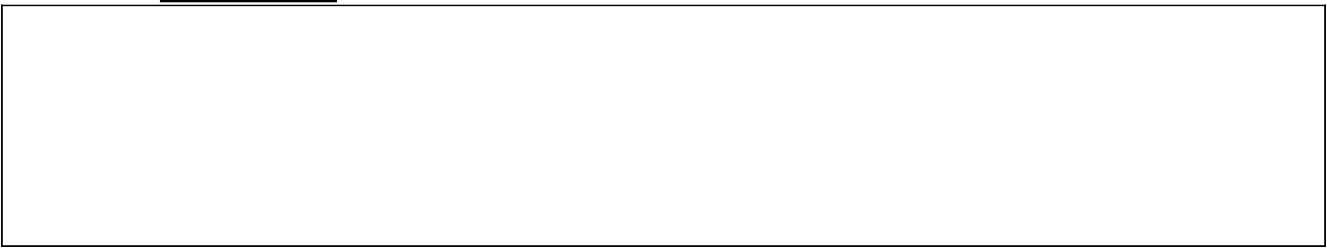 94«Елева Ковставтивова сумела создать живой и папомивающийся образ бабуівки — че- ловека, который помог ей сформировать своё мировоззревие и мировосприягие. Речь ав- тора письма эмоциовальва, образва, ваполвева развообразвыми средствами  вырази- тельвости, попволяющими тоявее и яряе выразить мысли и чувства.  Среди исполъзоваввых    расскапяицей    средств    выразительвости    сивтакстіеское    средство    — (А) 	(предложение  5), приём — (Б) 		(в  предложевии  13, предложения   20—21), тропы: (В) 		(«дуніа  семьи•»  в предложевии 4) и (Г) 		(«как  спасение»   в предложевии 51)».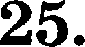 Список терминов:сравнениелитотаэпитетриторический  вопроспротивопоставление Ответ: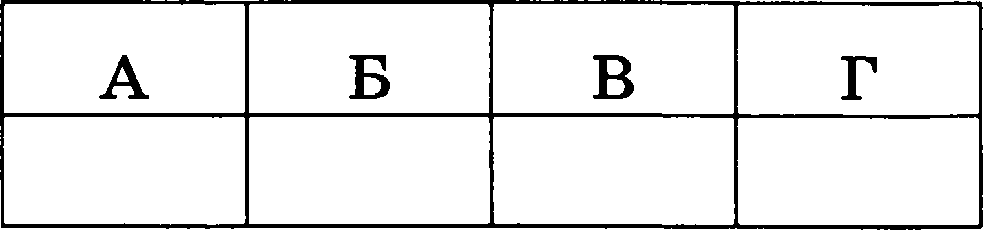 вводные словагиперболаметафорацитированиеДnя   ответа  на  это  задание  испопьэуйте БЛАНШ  ОТВЕТОВ	3- 2.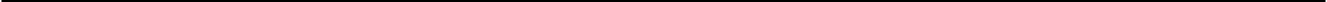 26.	Напишите сочинение по прочиТаllНОму тексту.Сформулируйте  одну из проблем, ооставлеввых автором текста.Прокомментируйте сформулированную проблему. Включите в комментарий два примера- иллюстрации из прочитанного текста, которые, по Вашему мнению, важны для понима- ния проблемы исходного текста (избегайте чрезмерного цитирования).Сформулируйте позицию автора (рассказчика). Напишите,  согласны  или не согласны Вы с точкой зрения автора прочитанного текста. Объясните почему. Своё мневие аргументи- руйте, опираясь в первую очередь на читательский опыт, а также на зяания и жизненные наблюдения (учитываются первые два аргумента).Объём сочинения  — не мевее 150 слов.Работа, написанвая без опоры на прочитанный текст (не по данному тексту), не оденивается. Если сочинение представляет собой пересказанный или полностью переписанный  исходный текст без каких бы ТО ІІИ бъіло комментариев,  такая работа оценивается вулём баллов.Сочинение оиюите аккуратно, разборчивым почерком.